Temat: Kto nie śpi w nocy?Data: 14.04.2020r.Zajęcia z zakresu wspomagania mowy.Posłuchaj opowiadania U. Piotrowskiej „Kto nie śpi w nocy?”czytanego przez rodzica.Kto nie śpi w nocy?Trampolinek dowiedział się, że są takie zwierzęta , które lubią noc . I  koniecznie chciał któreś z nich spotkać.-Dzisiaj nie pójdę spać! – postanowił.Przygotował kanapki, termos z ciepłą herbatą , kocyk oraz latarkę i poszedł do przedszkolnego ogródka. Usiadł na ławce pod drzewem , otulił się kocem i czekał.Najpierw podziwiał księżyc , który wyglądał jak pyszny rogalik , potem obserwował gwiazdy, a one migotały i migotały.- O!- zawołał.- Znalazłem Wielki Wóz na niebie.- hu, hu, któż to w nocy hałasuje hu, hu? – odezwał się jakiś pohukujący głos.Trampolina tak wystraszyło to pohukiwanie, że aż podskoczył i schował się pod  ławkę.-Przepraszam , hej hop, a kto pyta?I wtedy na ziemię sfrunął duży ptak . Trampolinek zobaczył wpatrzone w siebie wielkie oczy , okrągłą , ruchliwą głowę i domyślił się , że stanęła przed nim Sowa.Czy nie powinieneś teraz spać Trampolinku, hu, hu?- zapytała , pomagając mu wyjść spod ławki.-Słyszałam cię daleko, daleko stąd.-naprawdę? – zdziwił się Trampolinek.- Naprawdę . Mam bardzo dobry słuch. Słyszę nawet najmniejszy szmer.- A ja w ogóle nie słyszałem, jak pani przyleciała.Sowa rozejrzała się uważnie dookoła , żeby sprawdzić, czy nikogo obcego nie ma w pobliżu i powiedziała:-Zdradzę ci pewien sekret. Moje pióra są otoczone puchem i dzięki niemu nie słychać jak frunę, hu, hu.- Też chciałbym poruszać się tak cichutko- westchnął Trampolinek.Zrobił ostrożnie kilka kroków , atu skrzypiała podeszwa w buciku, a tu szeleściło ubranko, a tu potrącił kamyk.Zrobiło mu się z tego powodu bardzo smutno.- nie martw się , Trampolinku- pocieszała go Sowa.- Latam bezszelestnie , ale nie potrafię skakać na trampolinie tak jak ty, hu, hu.I odleciała , a Trampolinek znowu została sam. Zjadł wszystkie kanapki i wypił herbatę . Trochę mu się nudziło, więc włączył latarkę i kierował światło raz na drzewo , raz na trampolinę , raz na huśtawki.I gdy tak się bawił latarką, przyleciały ćmy.- Jejku, jejku – wołały! – Jakie zaczarowane światełko!Przysiadły na latarce , rozłożyły skrzydełka na boki i plotkowały jak nakręcone. A jedna połaskotała Trampolinka skrzydełkiem w policzek i wyszeptała do ucha:                        Opowiem ci tylko tyle:                        Ćmy to są nocne motyle,                        Do światła pędzą jak strzały,                        Więc zgaś latarkę , mój mały.Nagle latarka sama zaczęła gasnąć  i ćmy odleciały, a księżyc pokazywał im drogę.- Och , nie mam już światła . Teraz trudno będzie wrócić do sali.- Nic się nie martw , łaaa- usłyszał nagle swojego przyjaciela, pluszowego Tygryska .-Przyszedłem po ciebie , bo też dobrze widzę w nocy.- Hej hop, Tygrysku- zdumiał się Trampolinek . – Nie słyszałem jak nadchodzisz.- Bo potrafię skakać bez szelestu, łaaa- zaryczał z dumą Tygrysek. – Ale  głos masz bardzo, bardzo donośny- pokiwał górą Trampolinek.I poszli do przedszkola. W sali  było cichutko, tylko Zajączek pochrapywał. Ciekawe , czy Sowa to słyszała?Porozmawiaj z rodzicami na temat opowiadania. Odpowiedz na pytania : Co widział Trampolinek na niebie? Jakie spotkał zwierzęta?Zabawa ruchowa : Sowy i ćmy. Dziecko porusza się po pokoju. Na hasło sowa szeroko rozkłada ręce i tak się porusza , na hasło ćma  trzepoce rękami szybko naśladując ruch skrzydełek.Obejrzyj obrazki zwierząt znajdź odpowiednie podpisy do nich i umieść pod obrazkami. Przeczytaj napisy. Ułóż zdania z wyrazami : sowa, ćma , tygrys.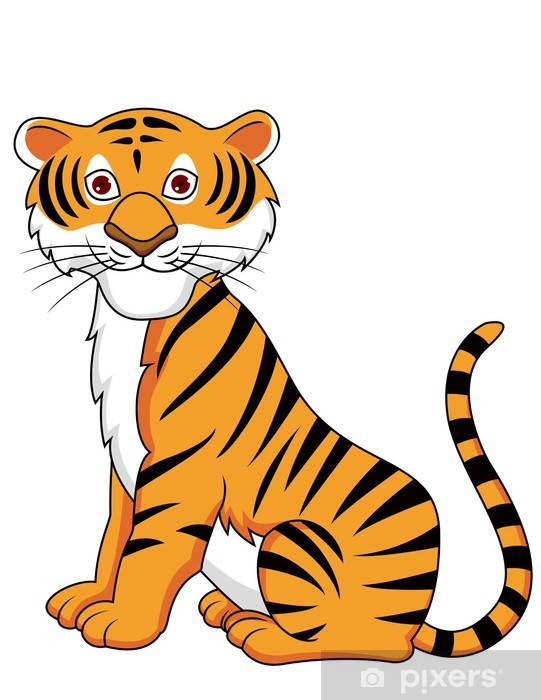 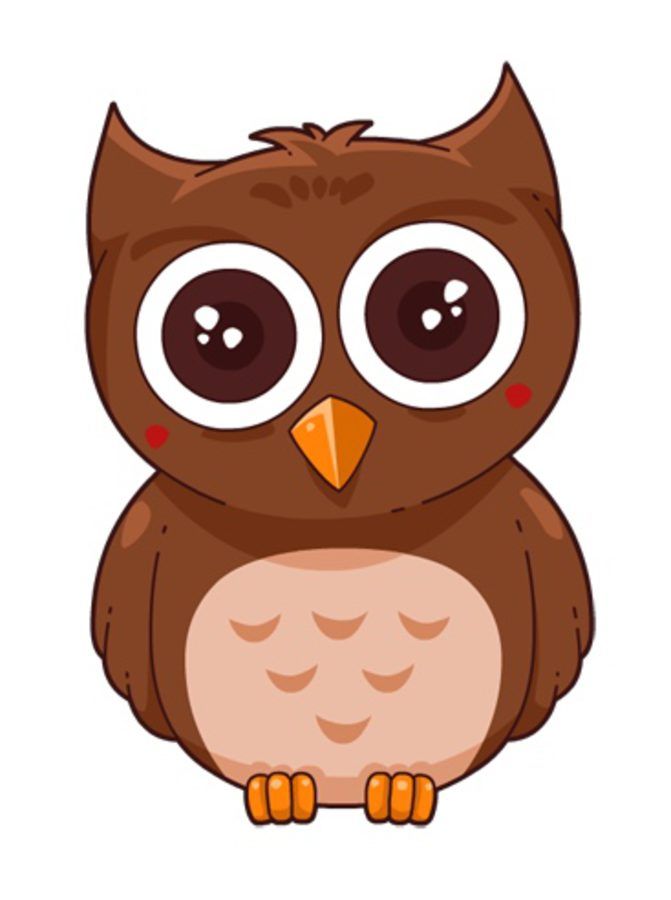 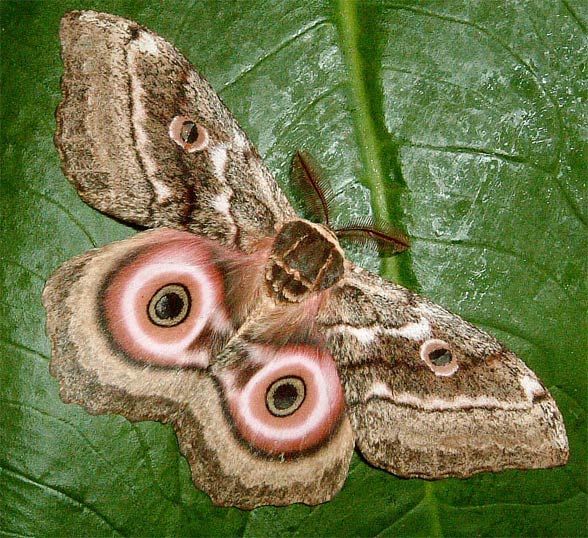 Zajęcia umuzykalniające.Temat: Gra na instrumentach.Usiądź z rodzicem  po turecku na dywanie .Każdy z was kolejno wymyśla gestodźwięki ( klaskanie , pstrykanie , uderzanie dłonią o kolana, uda). Rytmicznie np. klaskając wypowiadamy tekst.Dzień dobry, witam was , zaczynać już czas.Zabawa : „Tańczące kurczaki” przy utworze Musorgskiego „ Taniec kurcząt w skorupkach. Dziecko improwizuje ruchem , naśladując poruszające się kurczęta. Na przerwę w muzyce staje nieruchomo.Zagraj  na dowolnych instrumentach z rodzicem  utwór „ Taniec kurcząt w skorupkach”.( instrumenty możemy zrobić np. z pustej puszki po napoju, z kubeczka  po jogurcie – wsypujemy do środka ryż lub kaszę albo fasolę zaklejamy tak żeby zawartość nie wypadła , możemy zamienić przedmioty gospodarstwa domowego ; garnki , pokrywki, łyżki , miseczki plastikowe lub blat stołu na instrument).Na koniec znów wymyślamy gesty i dźwięki ( klaskanie , pstrykanie, uderzanie dłonią o wybrane części ciała ) wypowiadamy równocześnie rytmicznie tekst: Do widzenia , do widzenia już czas pożegnać was. Zajęcia popołudniowe:Wykonaj ćwiczenia 1,2,3 z  karty pracy 4 s. 48-49.Ulep coś z plasteliny na temat dowolny.Pobaw się w swoim ogródku ( przy sprzyjającej pogodzie), do zabawy możesz wykorzystać piłkę, możesz pojeździć też na swoim rowerze lub pobawić się według swojego pomysłu.TygrysekSowa  Ćma Nocny motyl 